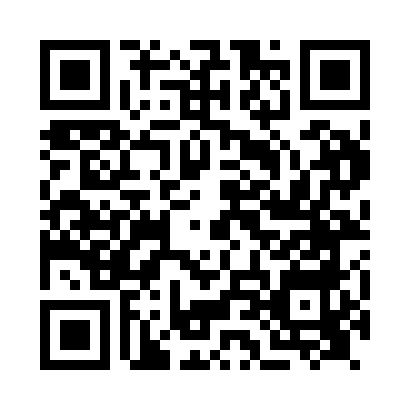 Ramadan times for Acha, South Lanarkshire, UKMon 11 Mar 2024 - Wed 10 Apr 2024High Latitude Method: Angle Based RulePrayer Calculation Method: Islamic Society of North AmericaAsar Calculation Method: HanafiPrayer times provided by https://www.salahtimes.comDateDayFajrSuhurSunriseDhuhrAsrIftarMaghribIsha11Mon5:085:086:5212:364:206:226:228:0612Tue5:055:056:4912:364:226:246:248:0913Wed5:025:026:4612:364:236:266:268:1114Thu4:594:596:4412:354:256:296:298:1315Fri4:564:566:4112:354:276:316:318:1616Sat4:534:536:3812:354:296:336:338:1817Sun4:504:506:3512:354:306:356:358:2018Mon4:474:476:3312:344:326:376:378:2319Tue4:444:446:3012:344:346:396:398:2520Wed4:414:416:2712:344:356:416:418:2821Thu4:384:386:2512:334:376:436:438:3022Fri4:354:356:2212:334:396:456:458:3223Sat4:324:326:1912:334:406:486:488:3524Sun4:294:296:1712:334:426:506:508:3725Mon4:264:266:1412:324:446:526:528:4026Tue4:234:236:1112:324:456:546:548:4327Wed4:204:206:0912:324:476:566:568:4528Thu4:164:166:0612:314:486:586:588:4829Fri4:134:136:0312:314:507:007:008:5030Sat4:104:106:0012:314:527:027:028:5331Sun5:075:076:581:305:538:048:049:561Mon5:035:036:551:305:558:068:069:582Tue5:005:006:521:305:568:088:0810:013Wed4:574:576:501:305:588:118:1110:044Thu4:534:536:471:295:598:138:1310:075Fri4:504:506:441:296:018:158:1510:106Sat4:474:476:421:296:028:178:1710:127Sun4:434:436:391:286:048:198:1910:158Mon4:404:406:361:286:058:218:2110:189Tue4:364:366:341:286:078:238:2310:2110Wed4:334:336:311:286:088:258:2510:24